管灌飲食的準備◎前言：管灌飲食為病人腸胃功能正常，卻因意識不清、食慾狀況不佳、進食困難，或不能由口進食的時候，讓易消化吸收的食物經由餵食管進入體內，使病人獲得適當營養的一種飲食。◎灌食時應注意事項：一、灌食技巧：1.灌食時，速度不宜太快，溫度不宜過冷或過熱，以體溫為最合適。2.將病人頭部及頸部抬高30度至45度，灌食一小時後再平躺，以減少吸入性肺炎。 二、灌食前：1.每次灌食前，注意病人有沒有脹氣或未消化物。如果未消化物多於灌食量一半以上，先暫緩灌食，1小時後再嘗試灌食。2.注意灌食管的位置是否正確，是否被拉出或插入更深。三、灌食配方：1.灌食配方依照營養師所設計的食物種類或配方，依建議的濃度及量準備。2.由多種食品混合調配成的灌食食物營養高，容易滋生細菌，室溫下置放的時間，以不超30分鐘為宜。若一次做好整天的量應分裝加蓋冷藏，不可超過24小時。3.沖泡時的水溫不宜高過50度C。4.避免把藥物倒入食物中，以防藥物和食物發生交互作用，或造成藥物變性而塞住管路。四、灌食後：1.灌食後，要用30cc的溫開水沖洗管子。2.還需要觀察灌食後的反應。如果有腹瀉、腹痛、腹脹、噁心、便秘等症狀，應儘速和營養師及醫護人員連絡。◎常見的灌食問題及處理：參考資料謝明哲、葉松鈴、蔡雅惠、邱琬淳．膳食療養學實驗 (2019修訂) ．台北：台北醫學院保健營養學系。若您想對以上的內容進一步了解請洽營養諮詢電話：05-2756000分機1653天主教中華聖母修女會醫療財團法人天主教聖馬爾定醫院  關心您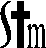 2023年04月修訂問題原因處理方法塞管1.藥物沒有磨勻2.配方製備不勻3.灌食後沒有沖洗管子1.藥物或食物一定要泡製均勻，再灌入。灌完後，以20-50cc溫開水沖洗管子，以防塞管。2腹脹1.乳糖不耐2.灌食速度太快3.配方(食物)溫度太低4.一次餵食太多量1.使用不含乳糖的配方。2.減緩灌食的速度。3.將食物溫度提高至接近室溫或體溫()。4.少量多餐。※以上如果不能有效改善，可能為其他因素，因病情或配方不適合病人，應告知醫師或營養師。腹瀉1.1.食物或灌食器受到污染2.2.不當的灌食方法(如：速度太快…)
3.高滲透壓配方1.注意食物製備過程的衛生和灌食品的清潔。2.2.可先稀釋食物配方的濃度及先減低灌食速度，再逐漸增加濃度，或調整速度。	3.更換滲透壓較低的配方3.如果依然無法改善腹瀉情形，那有可能是其他因素所造成，此時需知會醫師及營養師。便秘1.長期臥床、缺乏活動2.水分不足3.纖維攝取不足1.增加活動量(如：復健運動)。2.2.增加配方中的纖維量及補充水分以改善排便情形。3嗆到11.1.胃排空過慢2.2.頭頸部未抬高1.灌食前，反抽胃內容物，確定前一餐的食物是否消化完畢，如果殘留物在灌食量一半以上，則延後1小時再嘗試餵食。2.灌食時務必抬高頭頸30-45度。